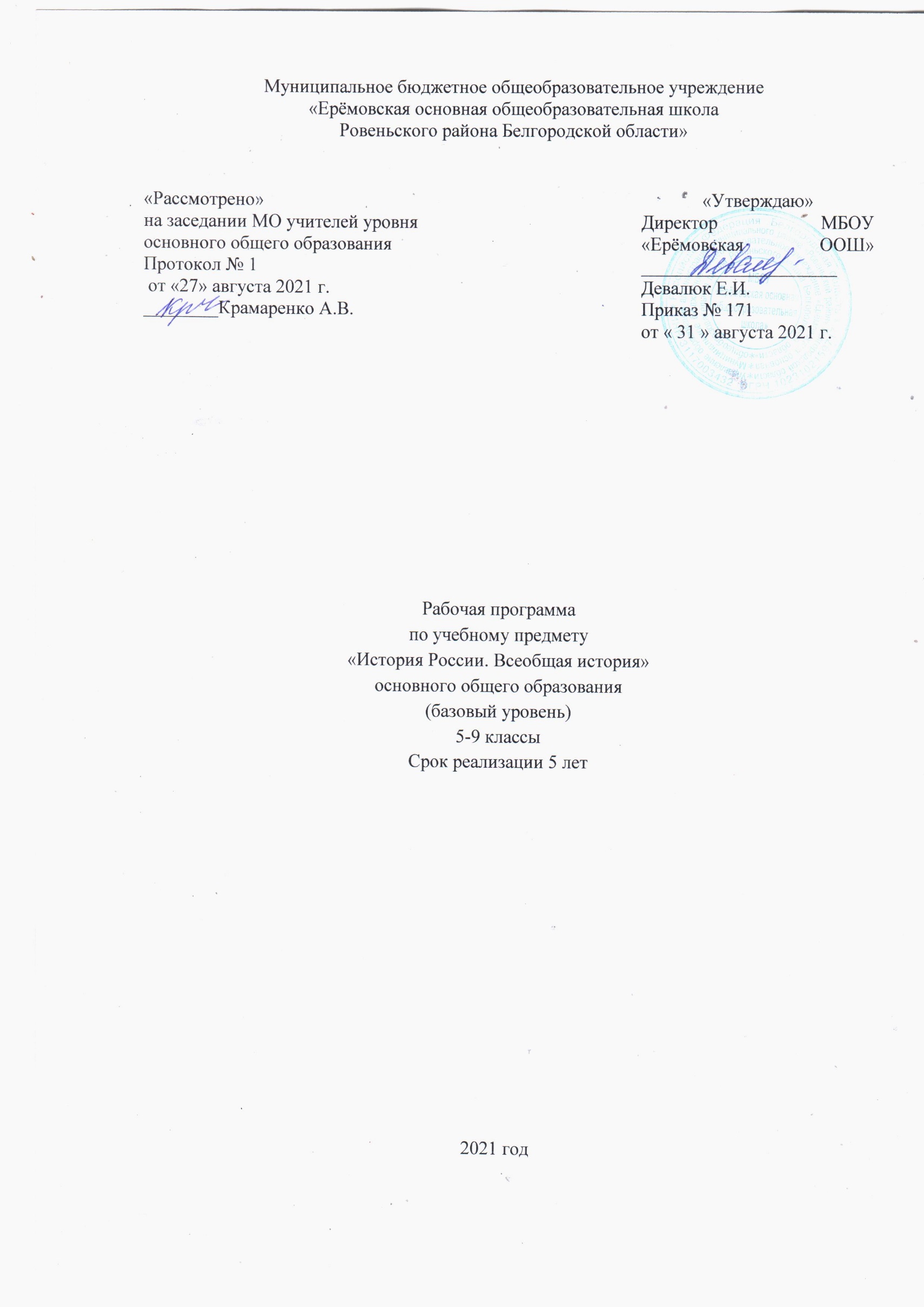 Пояснительная запискаРабочая программа по учебному предмету «История России.
Всеобщая история» для 5-9 классов составлена в соответствии с
федеральным государственным образовательным стандартом основного
общего образования, Концепцией преподавания учебного курса «История
России» в общеобразовательных организациях Российской Федерации,
реализующих основные образовательные программы от 22.10.2020 № ПК-
1вн, Историко-культурным стандартом разработанным в соответствии с
поручением Президента Российской Федерации В.В. Путина от 21 мая 2012
г. № Пр.-1334, Примерной программой основного общего образования по
истории;с учётом авторской программы по истории России для предметной
линии учебников под редакцией А.В.Торкунова:Рабочая программа и тематическое планирование курса «История
России». 6-10 классы:	учебное пособие для общеобразовательныхорганизаций / А. А. Данилов, О. Н. Журавлева, И. Е. Барыкина. - М.:
Просвещение, 2017.В связи с переходом на новую, линейную систему изучения истории,
рабочая программа по всеобщей истории составлена на основе:Рабочая программа. Поурочные рекомендации. Всеобщая история.
История Средних веков. 6 класс: учебное пособие для общеобразовательных
организаций / А. В. Игнатов. — М.: Просвещение, 2020.Рабочая программа. Поурочные рекомендации. Всеобщая история.
История	Нового	времени.	7	класс:	учебное	пособие	дляобщеобразовательных организаций / А. Я. Юдовская, Л. М. Ванюшкина, Т.
В. Коваль. - М.: Просвещение, 2020.Рабочая программа. Поурочные рекомендации. Всеобщая история.
История	Нового	времени.	8	класс:	учебное	пособие	дляобщеобразовательных организаций / Т. В. Коваль А. Я. Юдовская, Л. М.
Ванюшкина. - М.: Просвещение, 2017.Рабочая программа. Поурочные рекомендации. Всеобщая история.
История	Нового	времени.	9	класс:	учебное	пособие	дляобщеобразовательных организаций / Л.Н.Несмелова - М.: Просвещение,
2017.Рабочая программа составлена с учётом Рабочей программы воспитания
муниципального бюджетного общеобразовательного учреждения
«Ерёмовская основная  общеобразовательная школа Ровеньского района Белгородской области», утвержденной приказом по общеобразовательному учреждению № 165 от 28.08.2021 года «Об утверждении основной образовательной программы основного общего образования в новой редакции». Основными направлениями воспитательной деятельности
являются:Гражданское воспитание;Патриотическое воспитание;Духовно-нравственное воспитание;Эстетическое воспитание;Физическое воспитание, формирование культуры здоровья и
эмоционального благополучия;Трудовое воспитание;Экологическое воспитание.Ценности научного познания.Личностные результаты, обеспечивающие адаптацию обучающегося.
Рабочая программа ориентирована на предметную линию учебников подредакцией А.В.Торкунова и предметную линию учебников А.А.Вигасина -
О.С.Сороко-Цюпы. Данные линии учебников соответствует Федеральному
государственному образовательному стандарту основного общего
образования и включены в Федеральный перечень.-Вигасин А. А., Годер Г. И, Свенцицкая И. С.. История Древнего мира. 5
класс.-М. "Просвещение", 2019-Агибалова Е. В., Донской Г. М. История Средних веков. Под редакцией А.
А. Сванидзе. 6 класс,- М. "Просвещение", 2019-Юдовская А. Я., Баранов П. А., Ванюшкина Л. М. Всеобщая история.
История Нового времени. Под редакцией А. А. Искендерова. 7 класс,- М.
"Просвещение", 2019-Юдовская А. Я., Баранов П. А., Ванюшкина Л. М. Всеобщая история.
История Нового времени. Под редакцией А. А. Искендерова. 8 класс. - М.
"Просвещение", 2019-Юдовская А. Я., Баранов П. А., Ванюшкина Л. М. Всеобщая история.
История Нового времени. Под редакцией А. А. Искендерова. 9 класс. - М.
"Просвещение", 2019-История России. 6 класс. Арсентьев Н.М., Данилов А.А., Стафанович П.С., и
др./Под ред. Торкунова А.В.- М. "Просвещение", 2019-История России. 7 класс. Арсентьев Н.М., Данилов А.А., Курукин И.В., и
др./Под ред. Торкунова А.В.- М. "Просвещение", 2019-История России. 8 класс. Арсентьев Н.М., Данилов А.А., Курукин И.В., и
др./Под ред. Торкунова А.В.- М. "Просвещение", 2019-История России. 9 класс. Арсентьев Н.М., Данилов А.А, Левандовский
А.А., и др./Под ред. Торкунова А.В,- М. "Просвещение", 2019Распределение часов, предназначенных на изучение курсов всеобщей
истории и истории России с 5 по 9 классы:	зВ соответствии с учебным планом «История России. Всеобщая история»
изучается с 5 по 9 класс. Общая недельная нагрузка в каждом году обучения
составляет 2 часа.Количество часов на учебный год - 68,Количество часов на уровень - 340.Планируемые результаты освоения учебного предмета
«История России. Всеобщая история»Личностные:-воспитание российской государственной идентичности, патриотизма,
любви, уважения к Отечеству, чувства гордости за свою Родину, за
историческое прошлое многонационального народа-осознание обучающимися своей этнической принадлежности, знание
культуры своего народа и своего края в контексте общемирового
культурного наследия-усвоение традиционных ценностей многонационального российского
общества, гуманистических традиций и ценностей современной
цивилизации, уважение прав и свобод человека;-осознание значения семьи в жизни человека и общества
-понимание культурного многообразия мира, уважение к культуре своего
народа и своего края в контексте общемирового культурного наследия,
-понимание уважения к культуре своего и других народов:Личностные результаты отражают сформированность, в том числе в
части:Гражданского воспитания:готовность к выполнению обязанностей гражданина и реализации
его прав, уважение прав, свобод и законных интересов других людей;активное участие в жизни семьи, образовательной организации,
местного сообщества, родного края, страны;неприятие любых форм экстремизма, дискриминации;понимание роли различных социальных институтов в жизни
человека;представление об основных правах, свободах и обязанностях
гражданина, социальных нормах и правилах межличностных отношений в
поликультурном и многоконфессиональном обществе;представление о способах противодействия коррупции;готовность к разнообразной созидательной деятельности,
стремление к взаимопониманию и взаимопомощи; активное участие в
школьном самоуправлении;готовность к участию в гуманитарной деятельности
(волонтёрство, помощь людям, нуждающимся в ней).Патриотического воспитания: осознание российской гражданской
идентичности в поликультурном и многоконфессиональном обществе;проявление интереса к познанию родного языка, истории,
культуры Российской Федерации, своего края, народов России;ценностное отношение к достижениям своей Родины — России, к
науке, искусству, спорту, технологиям, боевым подвигам и трудовым
достижениям народа;уважение к символам России, государственным праздникам;
историческому, природному наследию и памятникам, традициям разных
народов, проживающих в родной стране.Духовно-нравственного воспитания: ориентация на моральные
ценности и нормы в ситуациях нравственного выбора;готовность оценивать своё поведение и поступки, поведение и
поступки других людей с позиции нравственных и правовых норм с
учётом осознания последствий поступков; активное неприятие
асоциальных поступков;свобода и ответственность личности в условиях индивидуального
и общественного пространства.Эстетического воспитания: восприимчивость к разным видам
искусства, традициям и творчеству своего и других народов, понимание
эмоционального воздействия искусства;осознание важности художественной культуры как средства
коммуникации и самовыражения; понимание ценности отечественного и
мирового искусства, этнических культурных традиций и народного
творчества; стремление к самовыражению в разных видах искусства.Физического воспитания, формирования культуры здоровья и
эмоционального благополучия: осознание ценности жизни;ответственное отношение к своему здоровью и установка на
здоровый образ жизни;последствий и неприятие вредных привычек (употребление
алкоголя, наркотиков, курение) и иных форм вреда для физического и
психического здоровья; соблюдение правил безопасности, в том числе
навыки безопасного поведения в интернет-среде;способность адаптироваться к стрессовым ситуациям и
меняющимся социальным, информационным и природным условиям, в
том числе осмысляя собственный опыт и выстраивая дальнейшие цели;
умение принимать себя и других, не осуждая;сформированность навыков рефлексии, признание своего права
на ошибку и такого же права другого человека.Трудового воспитания:установка на активное участие в решении практических задач (в
рамках семьи,	образовательной	организации, города, края)технологической	и социальной	направленности, способностьинициировать, планировать и самостоятельно выполнять такого рода
деятельность;интерес к практическому изучению профессий и труда
различного рода, в том числе на основе применения изучаемого
предметного знания; осознание важности обучения на протяжении всей
жизни для успешной профессиональной деятельности и развитие
необходимых умений для этого; уважение к труду и результатам трудовой
деятельности;осознанный выбор и построение индивидуальной траектории
образования и жизненных планов с учётом личных и общественных
интересов и потребностей.Экологического воспитания:ориентация на применение знаний из социальных и естественных
наук для решения задач в области окружающей среды, планирования
поступков и оценка возможных последствий своих действий для
окружающей среды;повышение уровня экологической культуры, осознание
глобального характера экологических проблем и путей их решения;
активное неприятие действий, приносящих вред окружающей среде;осознание своей роли как гражданина и потребителя в условиях
взаимосвязи природной, технологической и социальной сред;готовность к участию в практической деятельности
экологической направленности.Ценности научного познания:ориентация в деятельности на современную систему научных
представлений об основных закономерностях развития человека, природы
и общества, о взаимосвязях человека с природной и социальной средой;овладение языковой и читательской культурой как средством
познания мира; овладение основными навыками исследовательской
деятельности;установка на осмысление опыта, наблюдений, поступков и
стремление совершенствовать пути достижения индивидуального и
коллективного благополучия.Личностные результаты, обеспечивающие адаптацию
обучающегося к изменяющимся условиям социальной и природной
среды:освоение обучающимися социального опыта, основных
социальных ролей, соответствующих ведущей деятельности возраста,
норм и правил общественного поведения, форм социальной жизни в
группах и сообществах, включая семью, группы, сформированные по
профессиональной деятельности, а также в рамках социального
взаимодействия с людьми из другой культурной среды;способность обучающихся во взаимодействии в условиях
неопределенности, открытость опыту и знаниям других; способность
действовать в условиях неопределенности, открытость опыту и знаниямдругих, повышать уровень своей компетентности через практическую
деятельность, в том числе умение учиться у других людей;осознавать в совместной деятельности новые знания, навыки и
компетенции из опыта других; навык выявления и связывания образов,
способность формирования новых знаний, в том числе способность
формулировать идеи, понятия, гипотезы об объектах и явлениях, в том
числе ранее неизвестных, осознавать дефицит собственных знаний и
компетентностей, планировать своё развитие; умение распознавать конкретные примеры понятия по
характерным признакам, выполнять операции в соответствии с
определением и простейшими свойствами понятия, конкретизировать
понятие примерами, использовать понятие и его свойства при решении
задач (далее - оперировать понятиями), а также оперировать терминами и
представлениями в области концепции устойчивого развития; умение
анализировать и выявлять взаимосвязи природы, общества и экономики; умение оценивать свои действия с учётом влияния на
окружающую среду, достижений целей и преодоления вызовов,
возможных глобальных последствий;способность обучающихся осознавать стрессовую ситуацию,
оценивать происходящие изменения и их последствия; воспринимать
стрессовую ситуацию как вызов, требующий контрмер.Метапредметные:-умение самостоятельно определять цели своего обучения, ставить и
формулировать для себя новые задачи в учёбе и познавательной
деятельности;-умение преобразовывать знаки и символы-умение организовывать учебное сотрудничество и совместную
деятельность с учителем и сверстниками-умение определять понятия, создавать обобщения, устанавливать
аналогии, причинно-следственные связи, строить логическое рассуждение,
умозаключение по аналогии и делать выводы;-владение умениями работать с учебной и внешкольной информацией
(анализировать и-способность решать творческие задачи-устанавливать причинно-следственные связи и делать выводы
-Умение формулировать, аргументировать и отстаивать своё мнение
Предметные:-формирование уважительного отношения к истории своего Отечества как
единого и неделимого многонационального государства; развитие у
обучающихся стремления внести свой вклад в решение глобальных проблем,
стоящих перед Россией и человечеством;- формирование важнейших культурно-исторических ориентиров для
гражданской, этнической, социальной, культурной самоидентификации
личности, миропонимания и по-знания современного общества, его важнейших социальных ценностей и
общественных идей: гражданственности и патриотизма, гуманистических и
демократических ценностей, мира и взаимопонимания между людьми;
усвоение базовых национальных ценностей и идеалов на основе изучения
исторического опыта России;овладение целостным представлением об историческом пути народов
России, базовыми знаниями о закономерностях российской истории;формирование умений применять исторические знания, понятийный
аппарат и приёмы исторического анализа для раскрытия сущности и
значения событий и явлений прошлогои современности, осмысления жизни в современном поликультурном,
полиэтническом и многоконфессиональном мире;-развитие умения анализировать, сопоставлять и оценивать содержащуюся
в различных источниках информацию о событиях и явлениях прошлого,
раскрывая её познавательнуюценность;-расширение опыта оценочной деятельности на основе осмысления жизни
и деяний личностей и народов в истории России;приобретение опыта активного освоения исторического и культурного
наследия своего народа, родного края, России, стремления сохранять и
приумножать культурное наследие;создание основы для формирования у части школьников интереса к
дальнейшему расширению и углублению исторических знаний и выбора
истории как профильного предмета на ступени среднего (полного) общего
образования, а в дальнейшем и в качестве сферы своей профессиональной
деятельностиСодержание учебного предмета
"История России. Всеобщая история."Всеобщая история
5 классВедение. Что изучает история. Древнейшие люди. Родовые общины
охотников и собирателей. Возникновение искусства и религиозных
верований.Первобытные земледельцы и скотоводы. Возникновение земледелия
и скотоводства. Появление неравенства и знати.Счет лет в истории. Историческая хронология. Измерение времени по
годам.Древний Египет. Государство на берегах Нила. Как жили земледельцы
и ремесленники в Египте. Жизнь египетского вельможи. Военные походы
фараонов. Религия древних египтян. Искусство Древнего Египта.
Письменность и знания древних египтян.Западная Азия в древности. Древнее Двуречье. Вавилонский царь
Хаммурапи и его законы. Финикийские мореплаватели. Библейские сказания.Древнееврейское царство. Ассирийская держава. Персидская держава «царя
царей».Индия и Китай в древности. Природа и люди Древней Индии.
Индийские касты. Чему учил китайский мудрец Конфуций. Первый
властелин единого Китая.Древнейшая Греция. Греки и критяне. Микены и Троя. Поэма Гомера
«Илиада». Поэма Гомера «Одиссея». Религия древних греков.Полисы Греции и их борьба с персидским нашествием. Земледельцы
Аттики теряют землю и свободу. Зарождение демократии в Афинах. Древняя
Спарта. Греческие колонии на берегах Средиземного и Черного морей.
Олимпийские игры в древности. Победа греков над персами в Марафонской
битве. Нашествие персидских войск на Элладу.Возвышение Афин в V в. до н.э. В гаванях афинского порта Пирей. В
городе богини Афины. В афинских школах и гимнасиях. В афинском театре.
Афинская демократия при Перикле.Македонские завоевания в IV в. до н.э. Города Эллады подчиняются
Македонии. Поход Александра Македонского на Восток. В Александрии
Египетской.Рим: от его возникновения до установления господства над
Италией. Древний Рим. Завоевание Римом Италии. Устройство Римской
республики.Рим - сильнейшая держава Средиземноморья. Вторая война Рима с
Карфагеном. Установление господства Рима во всем Средиземноморье.
Рабство в Древнем Риме.Гражданские войны в Риме. Земельный закон братьев Гракхов.
Восстание Спартака. Единовластие Цезаря. Установление империи.Римская империя в первые века нашей эры. Соседи Римской
империи. В Риме при императоре Нероне. Первые христиане и их учение.
Первые христиане и их учение. Расцвет Римской империи во II в. н.э. Вечный
город и его жители.Разгром Рима германцами и падение Западной Римской империи.Римская империя при Константине. Взятие Рима варварами.классСредние века: понятие и хронологические рамки. Источники по истории
Средних веков: письменные, изобразительные, вещественные.Раннее Средневековье.Начало Средневековья. Великое переселение народов.Мир древних германцев:	условия жизни, устройство общества,верования. Образование варварских королевств. Образование Франкского
государства. Хлодвиг. Меровинги. «Салическая правда». Принятие франками
христианства. Карл Мартелл. Битва у Пуатье. Военная реформа Карла
Мартелла. Образование Папской области. Держава Каролингов. Карл
Великий. Верденский договор.Распад Каролингской империи. Образование государств во Франции,
Германии, Италии. Создание Священной Римской империи. Британия и
Ирландия в раннее Средневековье. Норманны: общественный строй,
завоевания. Складывание феодальных отношений в странах Европы.
Христианизация Европы. Светские правители и папы. Культура раннего
Средневековья. Каролингское возрождение.Византийская империя в IV-XI вв.: территория, хозяйство, управление.
Византийские императоры; Юстиниан. Кодификация законов. Власть
императора и церковь. Внешняя политика Византии: отношения с соседями,
вторжения славян и арабов. Культура Византии. Архитектура: крестово-
купольный храм; храм Святой Софии в Константинополе. Живопись:
мозаика, фреска, появление и развитие иконописи. Византия и Русь:
культурное влияние.Складывание государств и принятие христианства у западных славян.
Славянские просветители Кирилл и Мефодий.Арабы в VI-XI вв.: расселение, занятия. Мухаммед. Возникновение и
распространение ислама. Завоевания арабов. Арабский халифат, его расцвет
и распад. Арабская культура. Научные знания арабов. Архитектура: города и
мечети. Быт и повседневная жизнь.Зрелое и Позднее СредневековьеЗападная Европа в XI-XIII вв.: экономика и общество. Аграрное
производство. Натуральное хозяйство. Феодальная иерархия и сеньориальная
система. Знать и рыцарство: социальный статус, образ жизни. Крестьянство:
сеньориальные повинности, условия жизни. Крестьянская община, её
функции.Города - центры ремесла, торговли, культуры. Цехи и гильдии.
Городское управление. Борьба городов и сеньоров. Средневековые города-
республики. Облик средневековых городов. Быт горожан.Церковь и духовенство. Разделение христианства на католицизм
и православие. Отношения светской власти и церкви. Крестовые походы:
цели, участники, результаты. Духовно-рыцарские ордены. Ереси: причины
возникновения и распространения. Борьба церкви с ересями. Инквизиция.Государства Европы в конце XI—XIII в. Политические системы
Западной и Центральной Европы. Сословно представительная монархия.Нормандское завоевание Англии. Реформы Генриха II Плантагенета.
Великая хартия вольностей. Возникновение английского парламента.Франция. Усиление Капетингов. Начало объединения страны. Успехи
Филиппа II Августа. Укрепление королевской власти при Людовике IX
Святом. Филипп IV Красивый и созыв Генеральных штатов.Священная Римская империя. Борьба империи и папства. Усиление
князей и ослабление императорской власти во второй половине XIII - XIV в.Западная Европа в XIV-XV вв. Столетняя война. Жанна д’Арк. Война
Алой и Белой розы в Англии. Священная Римская империя в XIV-XV вв.Золотая булла. Чехия. Польша в XIV-XV вв. Борьба с Тевтонским орденом.
Польско-литовская уния. Грюнвальдская битва.Венецианская и Генуэзская республики. Реконкиста и образование
централизованных государств на Пиренейском полуострове. Авиньонское
пленение пап.Обострение социальных противоречий: Жакерия, восстание Уота
Тайлера. Учение Яна Гуса. Гуситские войны и их значение.Византийская империя и славянские государства в XII-XV вв. Экспансия
турок-османов и падение Византии.Культура средневековой Европы. Представления средневекового
человека о мире. Образование: школы и университеты. Сословный характер
культуры. Средневековый эпос. Рыцарская литература. Романский и
готический стили в художественной культуре. Развитие знаний о природе и
человеке. Изобретение книгопечатания. Гуманизм и раннее Возрождение в
Италии. Литература: Данте; Петрарка; Боккаччо. Искусство: Джотто,
Боттичелли.Османская империя: завоевания турок-османов, управление империей,
положение покорённых народов. Монгольская держава: общественный строй
монгольских племён, завоевания Чингисхана и его потомков, управление
подчинёнными территориями.Страны Востока в Средние века. Государства доколумбовой
АмерикиКитай: империи, правители и подданные, борьба против завоевателей.Япония в Средние века.Индия: раздробленность индийских княжеств, вторжение мусульман.Культура народов Востока. Литература. Архитектура. Традиционные
искусства и ремёсла.Г орода-государства майя. Держава ацтеков. Возникновение и
расцвет державы инков. Структура общества. Религия. Достижения
культуры.классВведение.От Средневековья к Новому времени. Понятие, хронологические рамки
и периодизация Нового времени. Источники по истории Нового времени.Мир в начале Нового времени.Великие географические открытия. Великие географические открытия:
предпосылки, участники, результаты. Политические, экономические и
культурные последствия географических открытий. Старый и Новый Свет.Усиление королевской власти в XVI-XVII вв. Абсолютизм в Европе.
Абсолютные монархии. Англия, Франция, монархия Габсбургов в XVI —
начале XVII в.: внутреннее развитие и внешняя политика. Образование
централизованных национальных государств в Европе.Дух предпринимательства преобразует экономику. Европейское
общество в раннее Новое время. Повседневная жизнь. Экономическое и
социальное развитие европейских стран в XVI - начале XVII в.
Возникновение мануфактур. Развитие товарного производства. Расширение
внутреннего и мирового рынкаВеликие гуманисты Европы. Мир художественной культуры
Возрождения. Рождение новой европейской науки. Европейская культура
XVII в. Развитие науки (переворот в естествознании, возникновение новой
картины мира); выдающиеся учёные и изобретатели. Высокое Возрождение:
художники и их произведения. Мир человека в литературе раннего Нового
времени. Стили художественной культуры. Становление театра.Начало Реформации в Европе. Обновление христианства.
Распространение Реформации в Европе. Контрреформация. Королевская
власть и Реформация в Англии. Борьба за господство на море. Религиозные
войны и укрепление абсолютной монархии во Франции. Реформация и
контрреформация. Начало Реформации; М. Лютер. Развитие Реформации и
крестьянская война в Еермании. Распространение протестантизма в Европе.
Борьба католической церкви против реформационного движения.
Религиозные войны.Мир в начале Новой истории.Первые революции Нового времени. Международные отношения
(борьба за первенство в Европе и колониях).Освободительная война в Нидерландах. Нидерландская революция:
цели, участники, формы борьбы. Итоги и значение революции. Рождение
Республики Соединённых провинций.Революция в Англии. Парламент против короля. Путь к парламентской
монархии. Английская революция XVII в.: причины, участники, этапы.
Провозглашение республики. О. Кромвель. Итоги и значение революции.
Абсолютизм: «старый порядок» и новые веяния.Тридцатилетняя война. Международные отношения в XVI-XVII вв.
Европейские конфликты и дипломатия в XVI-XVII вв.Первые революции Нового времени. Международные отношения в XVI-
XVII вв.Традиционные общества Востока. Начало европейской
колонизации.Блистательная Порта: период расцвета и начало упадка. Индия, Китай и
Япония: традиционное общество в эпоху раннего Нового времени. Индия,
Китай и Япония. Начало европейской колонизации. Государства Востока:
традиционное общество в эпоху раннего Нового времени. Начало
европейской колонизации. Колониальные захваты европейских держав.
Османская империя: от могущества к упадку. Индия: держава Великих
Моголов, начало проникновения англичан, британские завоевания. Империя
Цин	в	Китае,централизованного государства и установление сёгуната Токугава в Японии.Основные проблемы и ключевые события раннего Нового времени
(итоговый урок).классВведение. Мир к началу XVIII века.Рождение Нового мира«Европейское чудо». Экономическое и социальное развитие Европы в
XVIII веке: начало промышленного переворота, развитие мануфактурного
производства, положение сословий.Эпоха Просвещения. В поисках путей модернизации. Европа
меняющаяся. Мир художественной культуры Просвещения. Развитие
естественных наук. Французские просветители XVIII в. Отражение идеалов
Просвещения в художественной культуре XVIII в. Идеи Просвещения как
мировоззрение укрепляющей свои позиции буржуазии. Ценности
просветителей. Образование как решающий ресурс развития общества. Идеи
прогресса и веры в безграничные возможности человека. Вера человека в
собственные возможности. Поиск идеала, образа героя эпохи. Д. Дефо: образ
человека новой эпохи (буржуа) в художественной литературе. Д. Свифт:
сатира на пороки современного ему буржуазного общества. Гуманистические
ценности эпохи Просвещения и их отражение в творчестве
П. Бомарше, Ф. Шиллера, И. Гёте. Живописцы знати. Франсуа Буше. А.
Ватто. Придворное искусство. «Певцы третьего сословия»: У. Хогарт, Ж. Б.
С. Шарден. Свидетель эпохи: Жак Луи Давид. Музыкальное искусство эпохи
Просвещения в XVTII в.: И. С. Бах, В. А. Моцарт, Л. ван Бетховен.
Архитектура эпохи великих царствований. Секуляризация культуры.Международные отношения в XVTII в. Европейские конфликты и
дипломатия. Семилетняя война. Разделы Речи Посполитой. Колониальные
захваты европейских держав.Повторение по теме «Рождение Нового мира».Европа в век ПросвещенияАнглия на пути к индустриальной эре. Промышленный переворот в
Англии. Аграрная революция в Англии. Складывание новых отношений в
английской деревне. Развитие капиталистического предпринимательства в
деревне. Промышленный переворот в Англии, его предпосылки и
особенности. Техническая и социальная сущность промышленного
переворота. Внедрение машинной техники. Изобретения в ткачестве.
Паровая машина англичанина Джеймса Уатта. Изобретение Р. Аркрайта.
Изобретения Корба и Модели. Появление фабричного производства: труд и
быт рабочих. Формирование основных классов капиталистического
общества: промышленной буржуазии и пролетариата. Жестокие правила
выживания в условиях капиталистического производства. Социальные
движения протеста рабочих (луддизм). Цена технического прогресса.Франция при Старом порядке. Причины и начало Великой французской
революции. Ускорение социально-экономического развития Франции в XVTIIв. Демографические изменения. Изменения в социальной структуре,
особенности формирования французской буржуазии. Особенности
положения третьего сословия. Французская мануфактура и её специфика.
Влияние движения просветителей на развитие просветительской идеологии.
Французская революция как инструмент разрушения традиционного порядка
в Европе. Слабость власти Людовика XV. Кризис. Людовик XVI и его слабая
попытка реформирования. Жак Тюрго и его программа. Начало революции.
От Генеральных штатов к Учредительному собранию: отказ от сословного
представительства, провозглашение Национального и Учредительного
собраний. Падение Бастилии — начало революции. Муниципальная
революция. Национальная гвардия. Деятельность Учредительного собрания.
Конституционалисты у власти. О. Мирабо. Жильбер де Лафайет — герой
Нового Света.Германские земли в XVIII в.Австрийская монархия Габсбургов в XVIII в.Повторение по теме «Европа в век Просвещения».Эпоха революцийАнглийские колонии в Северной Америке. Распространение
европейской цивилизации за Атлантику. Первые колонии в Северной
Америке и их жители. Колониальное общество и хозяйственная жизнь.
Управление	колониями.	Формированиесевероамериканской нации. Конфликт с метрополией. Патриотические
организации колонистов.Война за независимость. Создание Соединённых Штатов Америки.
Война североамериканских колоний за независимость. Предпосылки,
участники, основные события войны. Образование Соединённых Штатов
Америки. «Отцы основатели».Французская революция XVIII в. Причины и начало Французской
революции. Французская революция. От монархии к республике. От
якобинской диктатуры к 18 брюмера Наполеона Бонапарта. Французская
революция XVIII в.: причины, участники. Начало и основные этапы
революции. Политические течения и деятели революции. Программные и
государственные документы. Революционные войны. Итоги и значение
революции.Европа в годы Французской революции.Повторение по теме «Эпоха революций»Традиционные общества Востока.Османская империя. Персия. Индия. Китай. Япония. Колониальная
политика европейских держав в XVIII в. Разрушение традиционности
восточных обществ европейскими колонизаторами. Империя Великих
Моголов в Индии. Бабур. Акбар и его политика реформ: «мир для всех».
Кризис и распад империи Моголов. Основные события соперничества
Португалии, Франции и Англии за Индию. Религии Востока: конфуцианство,
буддизм, индуизм, синтоизм. Маньчжурское завоевание Китая.Общественное устройство Цинской империи. «Закрытие» Китая. Русско-
китайские отношения. Китай и Европа: культурное влияние. Правление
сёгунов в Японии. Сёгунат Токугава. Сословный характер общества.
Самураи и крестьяне. «Закрытие» Японии. Русско-японские отношения.Повторение по теме «Традиционные общества Востока»Итоговое повторение по разделу «Всеобщая история. История Нового
времени».классВведение. «Долгий» XIX век. Модернизация — обновление, изменение
традиционного общества за счёт заимствования системы ценностей,
признанных как приоритетные для современного этапа развития мира.Начало индустриальной эпохиЭкономическое развитие в XIX - начале XX в. Индустриальная
революция: достижения и проблемы, новые проблемы и новые ценности.
Ускорение темпов промышленной революции. Нарастание миграционных
процессов. Урбанизация. Индустриальная революция и изменение
социальной структуры общества. Изменение политической и экономической
сущности аристократии. Развитие новых основных классов
капиталистического общества: буржуазия и рабочий класс. Средний класс.
Пороки капитализма: эксплуатация женского и детского труда. Женское
движение. Человек в системе капиталистических отношений.Меняющееся общество. Человек в изменившемся мире: материальная
культура и повседневность. Технический прогресс и повседневность.
Городской рельсовый путь. Распространение периодической печати. Газета в
городе.	Зингер:	бытовая	швейная	машина.Новое представление о комфорте быта. Дальнейшее развитие и
совершенствование средств связи. Рост культуры города. Музыка.
Велосипед. Фотография. Пишущая машинка. Культура покупателя и
продавца. Изменения в моде. Новые развлечения.Политическое развитие мира в XIX - начале XX в. «Великие
идеологии». Либералы, консерваторы и социалисты: какими должно быть
общество и государство. Философы о социальных перспективах общества в
эпоху промышленного переворота. Либерализм и консерватизм:
альтернативы общественного развития. Социалистические учения первой
половины XIX в.: Р. Оуэн, А. Сен-Симон, Ш. Фурье. Утопический социализм
о путях преобразования общества. К. Маркс и Ф. Энгельс об устройстве и
развитии общества. Революционный социализм — марксизм. Рождение
ревизионизма. Э. Бернштейн. Анархизм.Образование и наука. Причины роста числа открытий в области
математики, физики, химии, биологии, медицины в XIX в. Социальный
эффект	научныхоткрытий и достижений. Социальный эффект открытия электрической
энергии. Роль учения Ч. Дарвина в формировании нового мировоззрения.Микробиология. Достижения медицины. Роль и развитие образования в
капиталистическом обществе.XIX век в зеркале художественных исканий. Утрата значимости идей и
ценностей эпохи Просвещения. Новое поколение «наследников» Робинзона в
произведениях О. Бальзака и Ч. Диккенса. Новые герои Франции Э. Золя.
Нарастание скорости взаимообмена новым в искусстве. Классицизм в
живописи. Эпоха романтизма в живописи. Реализм. Критический реализм.
Двенадцать лет истории французского импрессионизма. Постимпрессионизм.
Симфоническое искусство. Театр. Кинематограф. Архитектура Нового
времени и Нового Света.Повседневная жизнь и мировосприятие человека XIX века.Страны Европы и США в первой половине XIX векаКонсульство и империя Наполеона Бонапарта. От Франции
революционной к Франции буржуазной. Революционер на троне. Режим
личной власти Наполеона Бонапарта. Наполеоновская империя. Внутренняя
политика консульства и империи. Завоевательные войны консульства и
империи.	Французский	гражданский	кодекс.Разгром империи Наполеона. Французское общество во времена империи.
Франция и Англия. Поход в Россию. Причины ослабления империи
Наполеона Бонапарта. Крушение наполеоновской империи. Освобождение
европейских государств. Вступление союзников в Париж. Реставрация
Бурбонов. Сто дней императора Наполеона. Венский конгресс. Священный
союз и новый европейский порядок. Новая идеология и система
международных отношений.Франция в первой половине XIX века: от Реставрации к Империи.
Продолжение промышленной революции. Франция: экономическая жизнь и
политическое устройство после реставрации Бурбонов. Компромисс короля и
новой Франции. Герцог Ришелье. Революция 1830 г. Переход французской
короны к Орлеанской династии. Упрочение парламентского строя. Кризис
Июльской монархии. Выступления лионских	ткачей.	Бланкизм.Политический кризис накануне революции 1848 г.Великобритания: экономическое лидерство и политические реформы.
Противоречия и социальные реформы. Билль о реформе. Возвращение
партии вигов. Предотвращение революции в 40-е гг. XIX в. «Эпоха
Викторианского компромисса». Англия - «мастерская мира». Величие и
достижения внутренней и внешней политики Британской империи.«От Альп до Сицилии»: объединение Италии. Раздробленность Италии
согласно Венскому конгрессу. Экономическое отставание Италии. Борьба за
независимость и национальное объединение	Италии.	Мировойпромышленный кризис и Италия. Начало революции. Национальные герои
Италии: Дж. Гарибальди и Д. Мадзини. Поражение итальянской революции и
его причины. Усиление Сардинского королевства. К. Кавур. Сицилия и
Гарибальди. Национальное объединение Италии. Роль Пьемонта.Германия в первой половине XIX века. Германский союз. Экономика,
политика и борьба за объединение Германии. Влияние событий во Франции
и Италии на политическую ситуацию в Германии. Победа революционного
восстания в Берлине. Франкфуртский парламент. Поражение революции.
Дальнейшая модернизация страны во имя её объединения. Вильгельм I и
«железный канцлер» Отто фон Бисмарк.	СоперничествоПруссии и Австрии за лидерство среди немецких государств. Австро-
прусская война. Сражение при Садове. Образование Северогерманского
союза.Монархия Габсбургов и Балканы в первой половине XIX века.США до середины XIX века:	рабовладение, демократия иэкономический рост. США - страна от Атлантики до Тихого океана.
«Земельная» и «золотая» лихорадки - увеличение потока переселенцев.
Особенности промышленного переворота и экономическое развитие в первой
половине XIX в. С. Маккормик. Фермер — идеал американца. Плантаторский
Юг. Аболиционизм. Восстание Джона Брауна. Конфликт между Севером и
Югом. Начало Гражданской войны. Авраам Линкольн. Отмена рабства.
Закон о гомстедах. Победа северян над Югом. Значение Гражданской войны
и политики А. Линкольна.Повторение по теме «Страны Европы и США в первой половине XIX
века»Азия, Африка и Латинская Америка в XIX - начале XX в.Страны Азии в XIX - начале XX в. Смена торговой колонизации на
империалистическую. Нарастание неравноправной интеграции стран Запада
и Востока.Африка в XIX - начале XX в. Традиционное общество на африканском
континенте.Раздел Африки европейскими державами. Независимые государства Либерия
и Эфиопия: необычные судьбы для африканского континента. Восстания
гереро и готтентотов. Европейская колонизация Африки.Латинская Америка: нелёгкий груз независимости. Патриотическое
движение креолов. Национально-освободительная борьба народов Латинской
Америки. Время освободителей:	С. Боливар. Итоги и значениеосвободительных войн. Образование и особенности развития независимых
государств в Латинской Америке. «Век каудильо» — полоса
государственных переворотов и нестабильности. Инерционность развития
экономики. Латиноамериканский «плавильный котёл» (тигль). Особенности
католичества в Латинской Америке.Страны Западной Европы и США во второй половине XIX - начале
XX в.Англия до Первой мировой войны. Реформирование - неотъемлемая
часть курса английского парламента. Двухпартийная система. Эпоха реформ.
У. Гладстон. Бенджамин Дизраэли и вторая избирательная реформа 1867 г.
Черты гражданского общества и правового государства. Особенностиэкономического развития Великобритании. Создание Британской империи:
«единый флаг, единый флот, единая империя, единая корона». Рождение
лейбористской партии. Д. Р. Макдональд. Реформы во имя классового мира.
Дэвид Ллойд Джордж. Монополистический капитализм по английски.
Ирландский вопрос. Внешняя политика. Колониальные захваты.Франция:	Вторая империя и Третья республика. Мировойпромышленный кризис и его последствия для французской экономики.
Вооружённое восстание и победа революции над Июльской монархией.
Требование провозглашения республики. Временное правительство и его
попытки выйти из кризиса. Учредительное собрание. Социальное
недовольство. Вторая республика, Луи Бонапарт Наполеон. Режим Второй
империи Наполеона III. Завершение промышленного переворота во Франции.
Оформление олигархической власти во Франции. Внешняя политика Второй
империи. Последствия Франко-прусской войны для Франции. Замедление
темпов экономического развития. Проблемы французской деревни. От
свободной конкуренции к монополистическому капитализму. Экспорт
капиталов. Борьба за республику. Третья республика и её политическое
устройство. Демократические реформы. Реформы радикалов. Развитие
коррупции во власти. Социальные движения. Франция - колониальная
империя. Первое светское государство среди европейских государств.
Реваншизм и подготовка к войне.Германия на пути к европейскому лидерству. Пруссия во главе империи.
Изменения в политическом устройстве объединённой Германии. Ускорение
темпов экономического развития. Направления модернизации экономики.
Юнкерство и крестьянство. Монополистический капитализм и его
особенности в Германии. Бисмарк и внутренняя оппозиция.
«Исключительный закон против социалистов». Политика «нового курса» О.
Бисмарка - прогрессивные для Европы социальные реформы. Вильгельм II в
стремлениик личной власти. От «нового курса» к «мировой политике». Борьба за «место
под солнцем». Национализм. Подготовка к войне.Австро-Венгрия и Балканы до Первой мировой войны. Господство
старых порядков. Наступление эпохи национального возрождения.
Революционный кризис. Поражение революции в Венгрии. Австро-
венгерское соглашение: преобразование империи Габсбургов в двуединую
монархию Австро-Венгрию. Политическое устройство Австро-Венгрии.
«Лоскутная империя». Ограниченность прав и свобод населения. Начало
промышленной революции. Развитие национальных культур и самосознания
народов. Начало промышленной революции. Внешняя политика.Италия: время реформ и колониальных захватов. Цена объединения
Италии. Конституционная монархия. Причины медленного развития
капитализма. Роль государства в индустриализации страны. Особенности
монополистического капитализма в Италии. «Мирное экономическое
проникновение». Эмиграция - плата за отсталость страны. Движенияпротеста. Эра Дж. Джолитти. Переход к реформам. Внешняя политика.
Колониальные войны.США в эпоху «позолоченного века» и «прогрессивной эры». Причины
быстрого экономического развития США после Гражданской войны.
Отношение к образованию и труду. Расслоение фермерства.
Монополистический капитализм: господство трестов, финансовая олигархия.
США - президентская республика. Структура неоднородного американского
общества. Расизм. Положение рабочих. Американская федерация труда.
Теодор Рузвельт и политика реформ на укрепление гражданского общества и
правового государства. Доктрины: Монро, «открытых дверей», «дипломатии
большой дубинки», «дипломатии доллара». Империалистическая внешняя
политика США на континенте и за его пределами.Международные отношения в XIX - начале XX в. Отсутствие системы
европейского равновесия в XIX в. Политическая карта мира начала XX в. —
карта противостояния. Начало распада Османской империи. Завершение
раздела мира. Нарастание угрозы мировой войны. Узлы территориальных
противоречий. Создание военных блоков: Тройственный союз, Антанта.
Первые локальные империалистические войны. Балканские войны - пролог
Первой мировой войны. Образование Болгарского государства.
Независимость Сербии, Черногории и Румынии. Пацифистское движение.Повторение по теме «Страны Западной Европы и США во второй
половине XIX - начале XX в.»История России.классВведение. Наша Родина Россия.Народы и государства на территории нашей страны в древности.Древние люди и их стоянки на территории современной России.
Неолитическая революция. Первые скотоводы, земледельцы, ремесленники.
Образование первых государств. Восточные славяне и их соседи.Русь в IX — первой половине XII в. Первые известия о Руси.
Становление Древнерусского государства. Правление князя Владимира.
Крещение Руси. Русское государство при Ярославе Мудром. Русь при
наследниках Ярослава Мудрого. Владимир Мономах. Общественный строй и
церковная организация на Руси. Культурное пространство Европы и культура
Древней Руси. Повседневная жизнь населения. Место и роль Руси в Европе.
История и культура родного края в древности.Русь в середине XII — начале XIII в. Политическая раздробленность в
Европе и на Руси. Владимиро-Суздальское княжество. Новгородская
республика. Южные и юго-западные русские княжества.Русские земли в середине XIII — XIV в. Монгольская империя и
изменение политической картины мира. Батыево нашествие на Русь. Северо-
Западная Русь между Востоком и Западом. Золотая Орда: государственный
строй, население, экономика и культура. Литовское государство и Русь.Усиление Московского княжества в Северо-Восточной Руси. Объединение
русских земель вокруг Москвы. Куликовская Битва. Развитие культуры в
русских землях во второй половине XIII — XIV в. Родной край в истории и
культуре Руси.Формирование единого Русского государства. Русские земли на
политической карте Европы и мира в начале XV в. Московское княжество в
первой половине XV в. Распад Золотой Орды и его последствия. Московское
государство и его соседи во второй половине XV в. Русская православная
церковь в XV — начале XVI в. Человек в Российском государстве второй
половины XV в. Формирование культурного пространства единого
Российского государства. Истории и культура родного края.классРоссия в XVI в. Мир и Россия в начале эпохи Великих географических
открытий. Территория, население и хозяйство России в начале XVI в.
Формирование единых государств в Европе и России. Российское
государство в первой трети XVI в. Внешняя политика Российского
государства в первой трети XVI в. Государства Поволжья, Северного
Причерноморья, Сибири в середине XVI в. Внешняя политика России во
второй половине XVI в. Российское общество XVI в.: «служилые» и
«тяглые». Опричнина. Россия в конце XVI в. Церковь и государство в XVI в.
Культура и повседневная жизнь народов России в XVI в.Смутное время. Россия при первых Романовых. Внешнеполитические
связи России с Европой и Азией в конце XVI — начале XVII в. Смута в
Российском государстве. Окончание Смутного времени. Экономическое
развитие России в XVII в. Россия при первых Романовых: перемены в
государственном устройстве. Изменения в социальной структуре
российского общества. Народные движения в XVII в. Россия в системе
международных отношений. «Под рукой» российского государя: вхождение
Украины в состав России. Русская православная церковь в XVII в. Реформа
патриарха Никона и раскол. Русские путешественники и первопроходцы
XVII в. Культура народов России в XVII в. Народы России в XVII в.
Сословный быт и картина мира русского человека в XVII в. Повседневная
жизнь народов Украины, Поволжья, Сибири и Северного Кавказа в XVII в.классВведение. У истоков российской модернизации.Россия в эпоху преобразований Петра I. Россия и Европа в конце XVII
в. Предпосылки Петровских реформ. Начало правления Петра I. Великая
Северная война 1700-1721 гг. Реформы управления Петра I. Экономическая
политика Петра I. Российское общество в Петровскую эпоху. Церковная
реформа. Положение традиционных конфессий. Социальные и национальные
движения. Оппозиция реформам. Перемены в культуре России в годыПетровских реформ. Повседневная жизнь и быт при Петре I. Значение
петровских преобразований в истории страны.Россия при наследниках Петра I: эпоха дворцовых переворотов.Эпоха дворцовых переворотов (1725-1762). Внутренняя политика и
экономика России в 1725-1762 гг. Внешняя политика России в 1725-1762 гг.
Национальная и религиозная политика в 1725-1762 гг.Российская империя при Екатерине II. Россия в системе
международных отношений. Внутренняя политика Екатерины II.
Экономическое развитие России при Екатерине II. Социальная структура
российского общества второй половины XVIII в. Восстание под
предводительством Е. И. Пугачёва. Народы России. Религиозная и
национальная политика Екатерины II. Внешняя политика Екатерины II.
Начало освоения Новороссии и Крыма.Россия при Павле I. Внутренняя политика Павла I. Внешняя политика
Павла I.Культурное пространство Российской империи в ХУНТ в.Общественная мысль, публицистика, литература. Образование в России в
XVIII в. Российская наука и техника в XVIII в. Русская архитектура XVIII в.
Живопись и скульптура. Музыкальное и театральное искусство. Народы
России в XVIII в. Перемены в повседневной жизни российских сословий.классРоссия в первой четверти XIX в. Россия и мир на рубеже XVTII-XIX
вв. Александр I: начало правления. Реформы М. М. Сперанского. Внешняя
политика Александра I в 1801-1812 гг. Отечественная война 1812 г.
Заграничные походы русской армии. Внешняя политика Александра I в 1813-
1825 гг. Либеральные и охранительные тенденции во внутренней политике
Александра I в 1815-1825 гг. Национальная политика Александра I.
Социально-экономическое развитие страны в первой четверти XIX в.
Общественное движение при Александре I. Выступление декабристов.Россия во второй четверти XIX в. Реформаторские и консервативные
тенденции во внутренней политике Николая I. Социально-экономическое
развитие страны во второй четверти XIX в. Общественное движение при
Николае I. Национальная и религиозная политика Николая I.
Этнокультурный облик страны. Внешняя политика Николая I. Кавказская
война 1817-1864 гг. Крымская война 1853-1856 гг. Культурное пространство
империи в первой половине XIX в.Россия в эпоху Великих реформ. Европейская индустриализация и
предпосылки реформ в России. Александр II:	начало правления.Крестьянская реформа 1861 г. Реформы 1860-1870-х гг.: социальная и
правовая модернизация. Социально-экономическое развитие страны в
пореформенный период. Общественное движение при Александре II и
политика правительства. Национальная и религиозная политика АлександраII. Национальный вопрос в России и Европе. Внешняя политика Александра
II. Русско-турецкая война 1877-1878 гг.Россия в 1880-1890-е гг. Александр III: особенности внутренней
политики. Перемены в экономике и социальном строе. Общественное
движение при Александре III. Национальная и религиозная политика
Александра III. Внешняя политика Александра III. Культурное пространство
империи во второй половине XIX в. Повседневная жизнь разных слоёв
населения в XIX в.Россия в начале XX в. Россия и мир на рубеже XIX-XX вв.: динамика и
противоречия развития. Социально-экономическое развитие страны на
рубеже XIX-XX вв. Николай II: начало правления. Политическое развитие
страны в 1894-1904 гг. Внешняя политика Николая II. Русско-японская война
1904-1905 гг. Первая российская революция и политические реформы 1905-
1907 гг. Социально-экономические реформы П. А. Столыпина. Политическое
развитие страны в 1907-1914 гг. Серебряный век русской культуры.Тематическое планирование учебного предмета
«История России. Всеобщая история»Всеобщая история
5 класс (68 ч.)6 класс (28 ч.)7 класс (28 ч.)8 класс (28 ч.)9 класс (28 ч.)История России6 класс (40 ч.)7 класс (40ч.)8 класс (40ч.)9 класс (40 ч.)КлассОбщееколичествочасовВсеобщаяистория(кол-вочасов)ИсторияРоссии(кол-вочасов)56868-6682840768284086828409682840№п/пНаименование раздела и темЧасыучебноговремениОсновныенаправлениявоспитательнойдеятельности1Вводное занятие. Что изучает история1Ценности научного
познания 8. 1-8.32Первобытные собиратели и охотники3Патриотическое
воспитание 2.1-2.33Первобытные земледельцы и скотоводы3Г ражданскос
воспитание 1.1 -1.84Счет лет в истории1Личностные
результаты,
обсс псч ивающие
адаптацию
обучающегося 9.1 -
9.65Древний Египет8Эстетическое
воспитание 4.16Западная Азия в древности7Ценности научного
познания 8.1-8.37Индия и Китай в древности5Т рудовое
воспитание 6.1-6.38Древнейшая Ереция5Патриотическое
воспитание 2.1-2.39Полисы Греции и их борьба с персидским
нашествием7Духовно-
нравственное
воспитание 3.1, 3.210Возвышение Афин в V в. до н.э.5Экологическое
воспитание 7.1-7.411Македонские завоевания в IV в. до н.э.4Эстетическое
воспитание 4.112Рим: от его возникновения до установления
господства над Италией3Ценности научного
познания 8.1-8.313Рим - сильнейшая держава
Средиземноморья3Личностныерезультаты.обеспечивающиеадаптациюобучающегося 9.1-9.614Гражданские войны в Риме4Физическое
воспитание 5.1-5.415Римская империя в первые века нашей эры5Эстетическое
воспитание 4.116Разгром Рима германцами и падение
Западной Римской империи2Г ражданскос
воспитание 1.1 -1.817Итоговое повторение2Патриотическое
воспитание 2.1-2.3№п/пНаименование раздела и темЧасыучебноговремениОсновныенаправлениявоспитательнойдеятельности1Введение.1Ценности научного
познания 8.1-8.32Становление средневековой Европы5Личностныерезультаты.обеспечивающиеадаптациюобучающегося 9.1-9.63Византийская империя и славяне в VI-XI
вв.2Физическое
воспитание 5.1-5.44Арабы в VI-XI вв.1Эстетическое
воспитание 4.15Сеньоры и крестьяне1Гражданское
воспитание 1.1 -1.86Средневековый город в Западной и
Центральной Европе2Патриотическое
воспитание 2.1 -2.37Католическая церковь в XI-XIII вв.
Крестовые походы2Ценности научного
познания 8.1-8.389Образование централизованных государств
в Западной Европе (XI-XV вв.)6Ценности научного
познания 8.1-8.310Славянские государства и Византия в XIV-
XV вв.2Патриотическое
воспитание 2.1-2.311Культура Западной Европы в Средние века3Г ражданское
воспитание 1.1 -1.812Страны Востока в Средние века.Государства доколумбовой Америки2Личностныерезультаты,обеспечивающиеадаптациюобучающегося 9.1-9.613ИТОГОВОЕ ПОВТОРЕНИЕ1Эстепиеское
воспитание 4.1№п/пНаименование раздела и темЧасыучебноговремениОсновныенаправлениявоспитательнойдеятельности1Мир в начале Нового времени.
Возрождение. Реформация17Ценности научного
познания 8.1-8.32Первые революции Нового времени.
Международные отношения6Трудовое
воспитание 6.1-6.33Традиционные общества Востока. Начало
Европейской колонизации4Патриопиеское
воспитание 2.1-2.34ИТОГОВОЕ ПОВТОРЕНИЕ1Духовно-
нравственное
воспитание 3.1. 3.2№п/пНаименование раздела и темЧасыучебноговремениОсновныенаправлениявоспитательнойдеятельности1Введение.1Ценности научного
познания 8.1-8.32Рождение Нового мира8Личностныерезультаты.обеспечивающиеадаптациюобучающегося 9.1-9.63Европа в век Просвещения5Физическое
воспитание 5.1-5.44Эпоха революций7Эстетическое
воспитание 4.15Традиционные общества Востока6Г ражданское
воспитание 1.1 -1.86ИТОГОВОЕ ПОВТОРЕНИЕ1Патриотическое
воспитание 2.1-2.3№п/пНаименование раздела и темЧасыучебноговремениОсновныенаправлениявоспитательнойдеятельности1Введение. «Долгий» XIX век.1Ценности научного
познания 8.1-8.32Начало индустриальной эпохи7Трудовое
воспитание 6.1-6.33Страны Европы и США в первой половине
XIX века8Патриотическое
воспитание 2.1-2.34Азия, Африка и Латинская Америка в XIX3Духовно-нравствсннос- начале XX в.воспитание 3.1. 3.25Страны Западной Европы и США во
второй половине XIX - начале XX в.8Эколопиеское
воспитание 7.1-7.46ИТОГОВОЕ ПОВТОРЕНИЕ1Ценности научного
познания 8.1-8.3№п/пНаименование раздела и темЧасыучебноговремениОсновныенаправлениявоспитательнойдеятельности1Введение1Ценности научного
познания 8.1-8.32Тема I. Народы и государства
на территории нашей страны в древности5Патриотическое
воспитание 2.1-2.33Тема II. Русь в IX — первой половине XII
в.11Г ражданское
воспитание 1.1 -1.84Тема III. Русь в середине XII — начале
XIII в.5Личностныерезультаты,обеспечивающиеадаптациюобучающегося 9.1-9.65Тема IV. Русские земли в середине XIII —
XIV в.10Эстетическое
воспитание 4.16Тема V. Формирование единого Русского
государства8Ценности научного
познания 8.1-8.37Итоговое повторение1Трудовое
воспитание 6.1-6.3№п/пНаименование раздела и темЧасыучебноговремениОсновныенаправлениявоспитательнойдеятельности1Тема I. Россия в XVI в.20Ценности научного
познания 8.1-8.32Тема II. Смутное время. Россия при первых
Романовых18Патриотлиеское
воспитание 2.1-2.33Итоговое повторение2Г ражданское
воспитание 1.1 -1.8№п/пНаименование раздела и темЧасыучебноговремениОсновныенаправлениявоспитательнойдеятельности1Введение1Ценности научного
познания 8.1-8.32Тема I. Россия в эпоху преобразований13Личностныерезультаты.Петра Iобеспечивающие
адаптацию
обучающегося 9.1-
9.63Тема II. Россия при наследниках Петра I:
эпоха дворцовых переворотов6Физическое
воспитание 5.1-5.44Тема III. Российская империя при
Екатерине II9Эстетическое
воспитание 4.15Тема IV. Россия при Павле I2Г ражданское
воспитание 1.1 -1.86Тема V. Культурное пространство
Российской империи в XVIII в.8Патриотическое
воспитание 2.1-2.37Итоговое повторение1Ценности научного
познания 8.1-8.3№п/пНаименование раздела и темЧасыучебноговремениОсновныенаправлениявоспитательнойдеятельности1Тема I. Россия в первой четверти XIX в.10Ценности научного
познания 8.1-8.32Тема II. Россия во второй четверти XIX в.7Трудовое
воспитание 6.1-6.33Тема III. Россия в эпоху Великих реформ7Патриопиеское
воспитание 2.1-2.34Тема IV. Россия в 1880-1890-е гг.7Духовно-
нравственное
воспитание 3.1. 3.25Тема V. Россия в начале XX в.8Эколопиеское
воспитание 7.1-7.46Итоговое повторение1Эстепиеское
воспитание 4.1